T.C.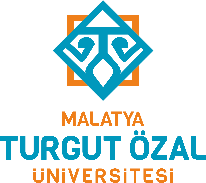 MALATYA TURGUT ÖZAL ÜNİVERSİTESİAKÇADAĞ MESLEK YÜKSEKOKULUSTAJ KOORDİNATÖRLÜĞÜNEYüksekokulunuz ....................................................................................... Programı …………………………. öğrenci nolu ………………………………T.C. nolu ........... sınıf öğrencisiyim. 2021 yılı yaz döneminde 30 iş günü olan stajımı yapmak istiyorum.	Gereğini bilgilerinize arz ederim.				 Eki: Staj Kabul Yazısı            